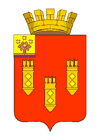 ЧУВАШСКАЯ РЕСПУБЛИКА АДМИНИСТРАЦИЯ ГОРОДА АЛАТЫРЯОТДЕЛ ИМУЩЕСТВЕННЫХ И ЗЕМЕЛЬНЫХ ОТНОШЕНИЙР А С П О Р Я Ж Е Н И Е  № 108г. Алатырь                                                                                                         «06» сентября 2023 г.Об условиях приватизации движимого имущества, составляющего казну города Алатыря Чувашской РеспубликиВ соответствии с Федеральным Законом от 21 декабря 2001 г. № 178-ФЗ «О приватизации государственного и муниципального имущества»1. Приватизировать муниципальное имущество города Алатыря Чувашской Республики – транспортное средство LADA PRIORA 217010, 2010 года, (VIN) ХТА217010В0275066, гос.рег.знак A645XP21, категория ТС В, цвет кузова- серо-сине-зелёный, тип двигателя – бензиновый, расположенное по адресу: Чувашская Республика - Чувашия, г. Алатырь, ул. Первомайская, д. 87, являющееся объектом муниципальной казны города Алатыря Чувашской Республики, путем продажи на аукционе с открытой формой подачи предложений о цене.Установить начальную цену объекта, указанного в абзаце 1 пункта 1 настоящего распоряжения, в размере 39 375 (тридцать девять тысяч триста семьдесят пять) рублей 00 копеек, в том числе НДС 20%.2. Заместителю начальника отдела имущественных и земельных отношений администрации города Алатыря Чувашской Республики (Левашиной М.Н.) организовать в установленном порядке продажу муниципального имущества города Алатыря Чувашской Республики, указанного в пункте 1 настоящего распоряжения.3. Контроль за выполнением настоящего распоряжения оставляю за собой.Начальник отдела                                                                                                          В.О. Пилина Исп. Левашина М.Н. 8 (83531) 2-45-31 galatr_gki2@cap.ru